Ålands lagtings beslut om antagande avLandskapslag om ändring av 13 § landskapslagen om sysselsättningsfrämjande utbildning	I enlighet med lagtingets beslut ändras 13 § 1 mom. landskapslagen (2015:56) om sysselsättningsfrämjande utbildning som följer:13 §Ersättning för resekostnader och boende	En studerande som får arbetslöshetsförmån i form av grunddagpenning eller arbetsmarknadsstöd eller som har fullgjort sin läroplikt kan av arbetsmarknads- och studieservicemyndigheten beviljas ersättning för resekostnader och boende under den tid han eller hon deltar i den sysselsättningsfrämjande utbildningen.- - - - - - - - - - - - - - - - - - - - - - - - - - - - - - - - - - - - - - - - - - - - - - - - - - - -__________________	Lagtinget bemyndigar landskapsregeringen att bestämma att denna lag helt eller delvis ska träda i kraft i den ordning som föreskrivs i 20 § 3 mom. självstyrelselagen (1991:71) för Åland.	Denna lag träder i kraft den__________________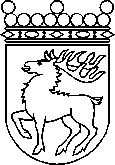 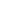 Ålands lagtingBESLUT LTB 23/2022BESLUT LTB 23/2022DatumÄrende2022-04-25LF 10/2021-2022	Mariehamn den 25 april 2022	Mariehamn den 25 april 2022Bert Häggblom talmanBert Häggblom talmanKatrin Sjögren vicetalmanRoger Nordlundvicetalman